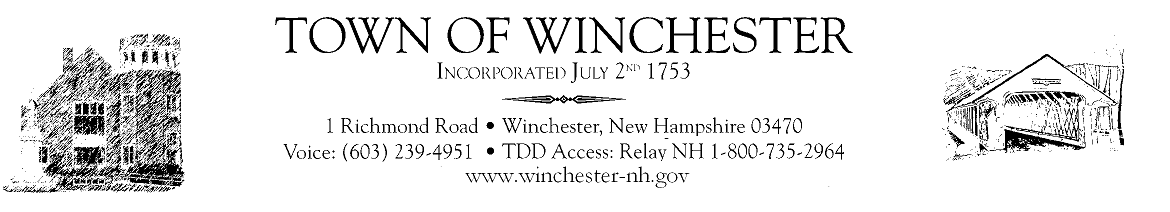 Town of WinchesterBoard of SelectmenNotice of Public HearingNotice is hereby given that the Town of Winchester Board of Selectmen will hold a public hearing on Wednesday, August 23, 2023, at 6:30pm in the Winchester Town Hall for the purpose of accepting and expending a donating a section of fence to the Evergreen Cemetery. Questions may be addressed to the Winchester Town Hall; Office of Selectmen, 1 Richmond Road; Winchester, NH 03470; (603) 239-4951.